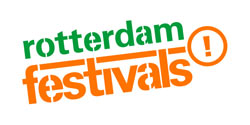 persbericht 22 februariMuseum Uitmail Publieksprijs voor beste MuseumnachtprogrammaBezoekers van de Rotterdamse Museumnacht, zaterdag 10 maart, kunnen voor tweede keer stemmen voor de Museum Uitmail Publieksprijs. Stemmers maken kans op een museumreis naar Londen. De Museum Uitmail Publieksprijs is een initiatief van Rotterdam Festivals, Vereniging Musea Rotterdam en de Rotterdamse Museumnacht.Het programma van de elfde Rotterdamse Museumnacht, zaterdag 10 maart, staat in het teken van SMAAK. Musea en galeries verzorgen ieder een smaakvol programma.Museum Uitmail PubliekprijsDe winnaars van de Museum Uitmail Publieksprijs  worden bekend gemaakt op 12 april, dan wordt ook de vakjuryprijs de Nieuwe Maan uitgereikt. . Het winnende museum en/of de winnende galerie (er is een categorie groot en klein) van de Publieksprijs ontvangen beide een mediapakket van het Rotterdams Uitburo t.w.v. € 1000,- (advertenties in Uitagenda en op de website en Uitmails van het Rotterdams Uitburo). Meer informatie op www.rotterdamsuitburo.nl/museumnachtReis naar Londen winnenAbonnees van de Museum Uitmail kunnen hun stem uitbrengen op het museum en de galerie met het meest smaakmakende Museumnachtprogramma. Deelnemers maken kans op een museumreis naar Londen, voor twee personen met één overnachting. Wie nog geen abonnee is kan tijdens de Rotterdamse Museumnacht eenvoudig abonnee worden en meestemmen. In 2011 was de Kunsthal Rotterdam winnaar van de Museum Uitmail Publieksprijs. Meer dan 500 Museumnachtbezoekers brachten toen hun stem uit.Museum Uitmail
De Museum Uitmail is een initiatief van de Vereniging Musea Rotterdam in samenwerking met het Rotterdams Uitburo. Deze maandelijkse digitale nieuwsbrief geeft het laatste museumnieuws, tips, exclusieve evenementen voor abonnees en (kortings)acties.Vereniging Musea RotterdamDe Vereniging Musea Rotterdam maakt zich sterk voor collectieve marketing van de Rotterdamse musea en galeries en onderlinge kennisuitwisseling op het gebied van marketing & communicatie.Rotterdams UitburoHet Rotterdams Uitburo biedt de complete uitgaansagenda op het gebied van kunst en cultuur in Rotterdam. Uitgaansinformatie is te vinden op de website www.rotterdamsuitburo.nl, in het maandelijkse magazine Uitagenda Rotterdam, in de wekelijkse uitgaansbijlage bij Metro Rotterdam en via diverse digitale nieuwsbrieven. Bovendien verkoopt het Rotterdams Uitburo last minute kaarten met 50% korting in Rotterdam.info. Het Rotterdams Uitburo is ondergebracht bij Rotterdam Festivals en werkt samen met alle culturele organisaties in de stad._______________________________________________________________________________Noot aan de redactie: voor meer informatie neemt u contact op met Anne Helsen, persvoorlichter Rotterdam Festivals, 010-4332511, 06-13691075 anne@rotterdamfestivals.nl